Fission, Fusion et ÉlectricitéDonner des avantages, des inconvénients ou des difficultés de l’utilisation de la fission ou de la fusion nucléaire pour la production d’électricité.Dimension 7 - 3%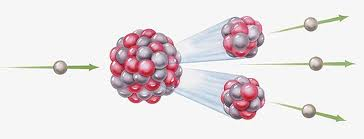 F i s s i o n   n u c l é a i r e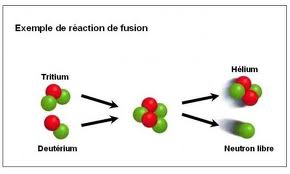 F u s i o n   n u c l é a i r eAvantagesInconvénientsDifficultésAvantagesInconvénientsDifficultés